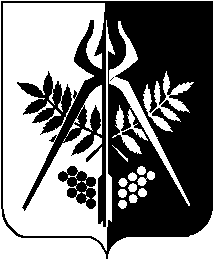 ул. 5-я Подлесная, . Ижевск, 426069, тел/факс 59-83-89, тел. 59-83-85 ИНН/КПП 1831029064/183101001, e-mail: izh-ddt@udm.net, сайт: www.ddt-eduline.ru Итоговый отчет о деятельности городской опорной площадки «Мозаика культур» 
за 2017 – 2018 учебный годСтатистическая таблица участия  ОО в мероприятиях площадки:Исполнитель: 
Кабанова А.Н. 
59-83-85№ п/пРазделыСодержаниеОбразовательная организация, название программы/этап программыМуниципальное бюджетное образовательное учреждения дополнительного образования Центр творческого развития «Октябрьский» города ИжевскаОрганизация этнокультурного образовательного пространства в условиях современной интеграции основного и дополнительного образования «Мозаика культур»Организационный этап (01.09.2015 – 30.10.2015г.), Основной этап (01.11.2015 – 31.05.2018г.), Аналитический этап (01.06.2018 – 30.10.2018 г.)ЦельРаспространение и внедрение актуального педагогического опыта по организации этнокультурного образовательного пространства в условиях современной интеграции основного и дополнительного образования в городе ИжевскеЗадачиОрганизационный этап (01.09.2015 – 30.10.2015г.):- определение и формирование творческой группы по реализации проекта;- создание структуры реализации проекта;- поиск и привлечение к реализации проекта заинтересованных лиц и партнеров, развитие сетевого сотрудничества с молодежными национальными некоммерческими организациями, учреждениями культуры, ОО города и республики, детскими общественными движениями и организациямиОсновной этап (01.11.2015 – 31.05.2018г.):- создание современной образовательной среды для расширения этнокультурного пространства;- включение большего количества детей, подростков, молодежи в этнокультурный диалог через участие в мероприятиях и внеурочной деятельности, увеличение количества посетителей сайта виртуального музея;- социальная адаптация детей, подростков и молодежи к жизни в условиях многонациональной среды;- формирование у учащихся культуры межнационального общения через организацию и проведение творческих мероприятий, концертов, фестивалей и т.д.;- подготовка и проведение мероприятий различного уровня для учащихся, в том числе, в режиме он- и офф-лайн;проектирование электронного сборника по изучению удмуртского языка;- подготовка и проведение мероприятий для педагогических работников, в том числе: мастер-классы, семинары, круглые столы, консультации;- оценка эффективности внедрения данного проекта.Аналитический (01.06.2018 – 30.10.2018г.):- изучение, анализ, самооценка и экспертная оценка результатов реализации проекта;- освещение результатов  работы в педагогической прессе;разработка перспективного плана дальнейшей работы в области межэтнического образовательного пространства;- подготовка и издание отчетных аналитических материалов (сборник по реализации проекта «Мозаика культур»).Качество и результативность реализации программыДанные приведены в статистической таблице участия  ОУ в мероприятиях (см.ниже)Наличие позитивной динамики достижений участников деятельности:Повышение педагогического мастерства участников программы:Городская творческая гостиная «Ожерелье народного творчества» (мастер-классы ИЗО и ДПИ, мастер-классы) с участием педагогов республики;Городской семинар по теме Городской семинар «Формирование этнокультурной компетенции обучающихся посредством интеграции основного и дополнительного образования».Повышение информированности родителей и обучающихся по теме городской опорной площадки:На сайте ЦТР функционирует раздел опорной площадки «Мозаика культур», где участники образовательного процесса могут познакомиться с программой опорной площадки, результатами работы педагогического коллектива за отчетный период, с методическими материалами. Сайт ЦТР «Октябрьский»: www.ddt-eduline.ruСайт виртуального музея «Каждый народ – золотой фонд России»: www.goldmuseum.ru Группа виртуального музея «Каждый народ – золотой фонд России»: https://vk.com/udmmuseum Достижение обучающимися более высоких образовательных результатов вследствие реализации программы:Муниципальные общеобразовательные учреждения   и  учреждения дополнительного образова-ния детей  города. Возраст участников 1 – 11 классы.В рамках комплексной образовательной программы «Удмуртия – наш общий дом» (Ансамбль удмуртской песни «Зардон»,  элементы программ «Маленький художник», Основы композиции, живописи и графики, Студия танца «Ярче», «Сувенир и дизайн игрушки», «Бумажная сказка») на базе МБОУ СОШ №70 – учащиеся 1,2,3,4-х классов, 5 – 8 классов (330 человек).Продукты проектной деятельности:Выпуск электронного сборника материалов по итогам городского семинара Городской семинар «Формирование этнокультурной компетенции обучающихся посредством интеграции основного и дополнительного образования» (материалы выступлений педагогов);Реализация совместного проекта с грантовой поддержкой (с Ассоциацией «Вместе») выездной лагерной этнокультурной смены «Удмуртия – наш общий дом»;Разработка курса по изучению удмуртского языка для начинающих (видеоуроки);Разработка проекта «Городская игра «Этноэксперт» - победы на республиканском и всероссийском уровнях.Разработка и проведение районных мероприятий координаторами городской программы (конкурс сказок собственного сочинения для школьников «Удмуртия сказочная», районный этап городской игры «Этноэксперт» и др.)Обобщение и распространение полученного управленческого и педагогического опыта. Предложения по возможному распространению результатовВыступление на курсах переподготовки слушателей ИРО УР по теме «Дистанционные технологии в дополнительном образовании»  - о виртуальном музее «Каждый народ – золотой фонд России» (руководитель площадки – Кабанова А.Н.);Подготовка конкурсной работы по теме «Разработка Городской игры «Этноэксперт» для участия в Республиканском конкурсе «Педагогическая мастерская» (Диплом победителя I степени);Участие во Всероссийском конкурсе профессионального мастерства «Лучший методист 2018 года» (номинация «Методические материалы» - «Разработка Городской игры «Этноэксперт») (Диплом победителя II степени);Прохождение обучения в рамках проекта Многонационального молодежного образовательного центра «Вместе» (представление опыта по реализации проекта ГОП «Мозаика культур»);Педагоги посещают методические объединения Центра столичного образования, семинары и конференции согласно плану ЦСО.Предложения по возможному распространению результатов – выпуск сборников с методическими материалами по теме программы, проведение открытых городских/республиканских семинаров, НПК, встреч для педагогов с привлечением специалистов различных ведомств и структур, проведение дистанционных мероприятий, освещение проекта в СМИ, в группах в социальных сетях, ресурсах партнеров.Перспективы:- проблемы, возникшие в ходе деятельности;- внесенные коррективы.Трудности в ходе реализации плана площадки:Отсутствие скоординированного плана работы с различными структурами (сотрудничество с Центром столичного образования с 2016 – 2017 учебного года налажено), опосредованно с общеобразовательными учреждениями города в рамках этнокультурного воспитания подрастающего поколения (накладки в планах работы, большое количество мероприятий);Плохая осведомленность о мероприятиях, проводимых в рамках плана работы ГОП «Мозаика культур» в Индустриальном и Устиновском районах города;Малое количество участников мероприятий (ввиду большого количества мероприятий как на школьном, районном, муниципальных уровнях);Отсутствие финансирования мероприятий городской опорной площадки.Возможные пути преодоления:Расширение и углубление совместного плана работы с Центром столичного образования г.Ижевска (на 2018 – 2019 учебный год запланирована организация сотрудничества с ЦСО в рамках методической площадки по этнокультурному воспитанию «Мозаика культур» и кластера формирования поликультурной среды);Проведение дополнительных семинаров, встреч с педагогическим сообществом по ознакомлению с планом работы ГОП «Мозаика культур»;Привлечение большего количество участников мероприятий;Повышение уровня заинтересованности в проводимых мероприятиях этнокультурного характера;Расширение масштаба мероприятий (проведение массовых мероприятий);Поиск спонсоров, заинтересованных темой площадки; Организация сетевого взаимодействия;Привлечение средств грантовой поддержки, участие в конкурсах и проектах.Необходимые условия для закрепления положительных результатов реализации программы.Согласованные действия образовательных структур по реализации мероприятий на уровне города;Информированность всех участников образовательного процесса по реализации программ и планов деятельности;Поддержка инициатив ОО со стороны ведомств города, сотрудничество;Финансирование мероприятий;Четкая и слаженная работа ОО районов города, а также координаторов площадки в районах города.№ п/пМероприятие, дата и место проведенияМероприятие, дата и место проведенияОктябрьский районЛенинский районПервомайский районУстиновский районУстиновский районИндустриальный районВсегоКоличество участников / образовательные организацииКоличество участников / образовательные организацииКоличество участников / образовательные организацииКоличество участников / образовательные организацииКоличество участников / образовательные организацииКоличество участников / образовательные организацииКоличество участников / образовательные организацииУроки Государственности, приуроченные ко Дню Государственности Удмуртии  70 человекЦТР «Октябрьский» - 46 чел.,МБОУ СОШ №5 - 24189 человекЦДТ Ленинского районавсе классы ОО15,18,25,31,36,46,47,42,74,48,57,58,65,68,59,90,91,97все классы ОО15,18,25,31,36,46,47,42,74,48,57,58,65,68,59,90,91,97200 человекСОШ № 16,49,50,73, УГНГ100 человекМБОУ ДО ЦЭВД559 человек + ОО Первомайского районаГородской круглый стол-совещание «Этнокультурное образование: взгляд в будущее» (28.09.17 (совместно с ЦСО), Центр столичного образования)1 человек МБОУ ДО ЦТР «Октябрьский» - 1 чел.  4 человека 10 шк. – 1 чел.,17 – 1,51 – 1,60 – 13 человека 59 – 1,65 – 1,74 – 13 человека 59 – 1,65 – 1,74 – 1-2 человека 19 – 1,69 – 116 человекИные участники:МБУ «Центр столичного образования» (3 чел.), АОУ ДПО УР «Институт развития образования» (2 чел.)Республиканская профильная этнокультурная смена «Удмуртия – наш общий дом!» (совместно с Ассоциацией «Вместе»)13 – 17.10 на базе ГУ ЛОК «Дзержинец» 10 человек88 шк. – 1 чел.83 – 3,27 – 2,11 – 2,30 – 1,67 – 19 человек26-2,17-2,100-56 человек74-1,68-2,31-1,90-1,58-16 человек74-1,68-2,31-1,90-1,58-13 человека53-317 человек56-3,46-1,59-1,72-1,Кадетская школа -1,ЦЭВД – 10 чел.80 человек (из них 45 чел. – город Ижевск)(14 – 17 лет)Иные участники:учащиеся ОО районов республики (Можгинского, Балезинского, Сарапульского, Игринского, Завьяловского, Кезского и Алнашского районов)Интернет-викторина, приуроченная ко Дню Государственности Удмуртии(30.10 – 19.11, сайт виртуального музея ЦТР «Октябрьский» - www.udmmuseum.ru) 10 человекЦТР – 4,70 – 5,83 - 1-32 человека74 шк. – 6, 97 – 3, 31 – 2332 человека74 шк. – 6, 97 – 3, 31 – 23--45 участниковИные участники:ИТЭТ – 1, Можг.район – 2Городская Интернациональная ёлка(19.12, СОШ №87)66 человек5 шк. – 17 чел., 86 – 12, 70 – 7, 87 – 24, ЦТР – 6 12 человек95 - 1222 человекаДДТ Первом.р-на – 4, 65 – 18,22 человекаДДТ Первом.р-на – 4, 65 – 18,5 человек73 – 4, ЦДТ Устин.р-на – 124 человека56 – 21, ЦЭВД – 3129 человек(3 – 6 классы)Городская творческая гостиная «Ожерелье народного творчества»(22.02, ЦТР «Октябрьский»)3 человекаМБОУ ДО ЦТР «Октябрьский» - 3 чел.7 человекМБОУ ДО «ЦДТ» Ленинского района – 5 чел., МКОУ «Школа №4» - 24 человекаМБОУ ДО ДДТ Первомайского района – 1, шк.46 – 1, шк.65 – 1, шк.97 – 14 человекаМБОУ ДО ДДТ Первомайского района – 1, шк.46 – 1, шк.65 – 1, шк.97 – 13 человекаМБОУ ДО «ЦДТ Устиновского района – 33 человекаМБОУ ДО «ЦЭВД» - 334 человекаИные участники:гимназия К.Герда – 1, д/с им.КГерда – 1, Республика: Вавожский ЦДТ – 4 чел., МБУ ДО ЦРДиЮ «Потенциал» Сарапульского района – 1, , МБОУ ДО Балезинский ЦДТ – 2, Совхозная СОШ Завьяловского района – 1, МБОУ ДО Игринский районный ДДТ – 2, МАУ ДО «ЦДТ» г.Воткинска – 2Городской конкурс исполнителей народной песни «Горошины»(24.03, ЦТР «Октябрьский»)38 человек5 – 5 чел.,29 – 6,70 – 4,83 – 11,86 – 8,ЦТР – 4-3 человека57 – 3 чел.3 человека57 – 3 чел.1 человекЦДТ – 1 чел.9 человек56 – 9 чел.51 человекГородская игра «Этноэксперт» (для учащихся 7-8 классов ОО города)(14.04, ЦТР «Октябрьский»)20 человек11 – 5 чел.,28 – 5,62 – 5,70 – 510 человек 6 – 5 чел., КПЦ «Граница»+ шк.100 – 55 человек 57 – 55 человек 57 – 55 человек50 – 55 человекЦДТ Устиновского района) – 545 учащихся Иные участники: руководители команд – 10 чел., оргкомитет – 6 чел.Городской семинар «Формирование этнокультурной компетенции обучающихся посредством интеграции основного и дополнительного образования»(17.05, ЦТР «Октябрьский»)6 человекЦТР «Октябрьский» - 2, 5 – 1, 29 – 1, 70 – 1, 28 – 16 человек23 – 1, 26 – 1, ЦДТ Ленинского района – 2, 6 – 24 человека65 – 1,74 – 1, 57 – 24 человека65 – 1,74 – 1, 57 – 22 человека98- 1, ЦДТ Устиновского района – 11 человекКадетская школа – 1 чел. (Инд.район),20 педагоговИные участники:ЦСО – 1Всего приняло участие в мероприятиях площадки:- учащихся:- педагогов:Всего приняло участие в мероприятиях площадки:- учащихся:- педагогов:Всего приняло участие в мероприятиях площадки:- учащихся:- педагогов:Всего приняло участие в мероприятиях площадки:- учащихся:- педагогов:Всего приняло участие в мероприятиях площадки:- учащихся:- педагогов:Всего приняло участие в мероприятиях площадки:- учащихся:- педагогов:Всего приняло участие в мероприятиях площадки:- учащихся:- педагогов:Всего приняло участие в мероприятиях площадки:- учащихся:- педагогов:Всего приняло участие в мероприятиях площадки:- учащихся:- педагогов:более 979 человек899 человек80 человек